hammamzzz@yahoo.frالسيرة الذاتية( (cv				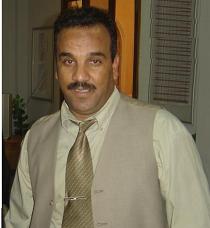 الدكتور حما م محمد زهير استاذ بجامعة  زيان عاشورمتحصل:دكتوراه  في الاعلام والاتصال  .جامعة الجزائر دكتوراه  في الادب الشعبي جامعة تلمسان  يحضر لدكتوراه  ثالثة   في  الانتربولوجيا ( السنةاالرابعة ). االانتربولوجية الصوفيةاجازة المدرسة الوطنية للادارة ديبلوم دولة عالي- حائز على ديبلوم عالي في التنمية البشرية  من المملكة  الاردنية- باحث  متخصص في  التصوف  والمخطوط.-شغل عدة مناصب في الادارة  المحلية والعامة..- له15 كتاب في  السوق. في مجالات تخصصه..و6 كتب في المطبعة منها اثنان في  التصوف...الأحكام الصوفية في  فكر  الشيخ سي اعطيةالحضرة الصوفية  بين الشبهة  والعفةوله عدة مشاركات في  ملتقيات  وطنية  ودوليةمن بين مؤلفاته المهمة /- الوجيز في انجاز المذكرات والبحوث العلمية –دار الغرب سنة 2002. الجزائر- المحاضرة فن واسلوب –دار الغرب –سنة 2003-.الجزائر- مبادي اولية في مناقشة الرسائل الجامعية – دار الغرب –سنة 2004.الجزائر- بين يديك مفاتيح النجاح –دار الغرب- سنة 2005 الجزائر-محاضرات في علوم  التنظيم –دار اسامة – 2005 الجزائر-محطات مضيئة في حياة الامير عبدالقادر –دار اسامة 2006 الجزائر- من هنا يبدا التسير الفعال – دار الخلدونية -2006 الجزائر- لا تاخذوا العلم من صحفي – دار الا وراسية -2007 الجزائر- الممكن السهل في تفجير الطاقات البشرية – دار الاوراسية -2007 الجزائر- فن ادارة الحملات الانتخابية – دار الا وراسية -2008الجزائر.-الميزة الشهية في الادبين الشعبي والمقارن. دار الاوراسية.2011- سيمائية التشاكل في الرواية المصرية  دار الافاق  سنة 2013  .- منطلقات في  الفلسفة النسوية، دار  الارشاد.سنة 2013الاحكام الصوفية في فكر الشيخ سي عطية/ دار جيطلي برج بوعريريج 2016